Great apps for Student presentations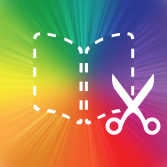 		Book creator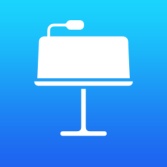 Keynote 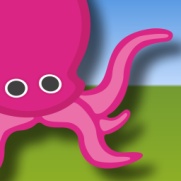 Green Screen by Doink 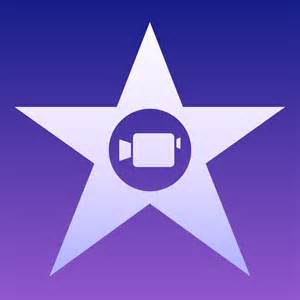 iMovie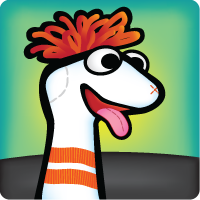 Sock Puppets  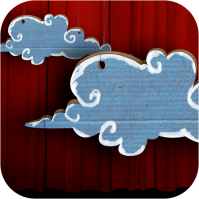 Puppet Pals